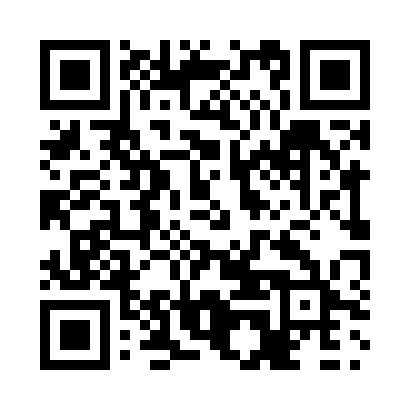 Prayer times for Cap-d'Espoir, Quebec, CanadaWed 1 May 2024 - Fri 31 May 2024High Latitude Method: Angle Based RulePrayer Calculation Method: Islamic Society of North AmericaAsar Calculation Method: HanafiPrayer times provided by https://www.salahtimes.comDateDayFajrSunriseDhuhrAsrMaghribIsha1Wed3:134:5712:145:187:329:172Thu3:104:5512:145:197:349:193Fri3:084:5412:145:207:359:224Sat3:064:5212:145:217:379:245Sun3:034:5112:145:227:389:266Mon3:014:4912:145:237:399:287Tue2:594:4812:145:247:419:308Wed2:564:4612:145:247:429:329Thu2:544:4512:145:257:449:3510Fri2:524:4312:145:267:459:3711Sat2:504:4212:145:277:469:3912Sun2:474:4012:145:287:489:4113Mon2:454:3912:145:287:499:4314Tue2:434:3812:145:297:509:4615Wed2:414:3612:145:307:529:4816Thu2:394:3512:145:317:539:5017Fri2:364:3412:145:327:549:5218Sat2:344:3312:145:327:569:5419Sun2:324:3112:145:337:579:5720Mon2:304:3012:145:347:589:5921Tue2:284:2912:145:347:5910:0122Wed2:264:2812:145:358:0010:0323Thu2:244:2712:145:368:0210:0524Fri2:224:2612:145:378:0310:0725Sat2:204:2512:145:378:0410:0926Sun2:204:2412:145:388:0510:1027Mon2:194:2412:155:398:0610:1028Tue2:194:2312:155:398:0710:1129Wed2:184:2212:155:408:0810:1230Thu2:184:2112:155:408:0910:1231Fri2:184:2012:155:418:1010:13